	Женева, Уважаемая госпожа,
уважаемый господин,Имею честь пригласить вас принять участие в следующем собрании 16-й Исследовательской комиссии МСЭ-Т (Кодирование, системы и приложения мультимедиа), которое планируется провести полностью в виртуальном формате с 17 по 28 января 2022 года, включительно.В этот же период проводится ряд других связанных с этим собраний, в частности собрания РГ1 (JPEG) и РГ2–РГ8 (MPEG) ПК29 ОТК1 ИСО/МЭК и Объединенной группы экспертов по видеосигналам (JVET). Следует иметь в виду, что подробная информация и регистрация для каждого из этих мероприятий обеспечиваются отдельно от собрания 16-й Исследовательской комиссии. Информация о разрабатываемых направлениях работы ИК16 МСЭ-Т, включая ссылки на последние рабочие проекты, размещена по адресу: https://www.itu.int/itu-t/workprog/wp_search.aspx?sg=16. Шаблоны для вкладов размещены на странице веб-сайта МСЭ в разделе "Непосредственное размещение документов" (Direct Document Posting), руководящие указания по подготовке вкладов доступны по адресу: https://www.itu.int/rec/T-REC-A.2-201211-I.Стипендии не предоставляются, поскольку собрание проводится полностью в виртуальном формате. Собрание в полном объеме проводится только на английском языке, устный перевод не обеспечивается. Пленарное заседание, посвященное открытию собрания, начнется в первый день его работы в 11 час. 30 мин. (временной интервал 3). Просьба принять к сведению, что регистрация для участия в собрании является обязательной (через онлайновую форму по адресу: https://www.itu.int/go/tsg16/reg). Участие в сессиях будет возможно только при условии регистрации, утвержденной соответствующим координатором.Пользуясь этой возможностью, обращаю ваше внимание на Циркуляр 312 БСЭ (11 мая 2021 г.) и Циркуляр 347 БСЭ (12 октября 2021 г.), которые касаются планируемых решений (ТПУ) по проектам двух новых Рекомендаций, МСЭ-Т F.747.10 и МСЭ-Т H.551, соответственно.Практическая информация о собрании приведена в Приложении A. Проект повестки дня собрания и проект плана распределения времени, подготовленные по согласованию с Председателем 16-й Исследовательской комиссии г-ном Ноа Ло (Китайская Народная Республика) и ее руководящим составом, приведены в Приложениях В и С, соответственно. Обновленный проект плана распределения времени будет доступен на домашней странице Исследовательской комиссии.Основные предельные срокиЖелаю Вам плодотворного и приятного собрания.Приложения: 3ПРИЛОЖЕНИЕ AПрактическая информация о собранииМетоды и средства работыПРЕДСТАВЛЕНИЕ ДОКУМЕНТОВ И ДОСТУП К ДОКУМЕНТАМ: Вклады Членов следует представлять, используя опцию "Непосредственное размещение документов"; проекты временных документов (TD) следует представлять по электронной почте в секретариат исследовательских комиссий, используя соответствующий шаблон. Доступ к документам собрания обеспечивается с домашней страницы Исследовательской комиссии и ограничен Членами МСЭ-Т, имеющими учетную запись пользователя МСЭ с доступом в TIES. РАБОЧИЙ ЯЗЫК: Собрание в полном объеме проводится только на английском языке.ИНТЕРАКТИВНОЕ ДИСТАНЦИОННОЕ УЧАСТИЕ: Основным инструментом дистанционного участия в данном собрании является инструмент MyMeetings; исключения будут отмечены в плане распределения времени. Принять участие смогут только те делегаты, которые зарегистрировались для участия в этом собрании. Дистанционное участие обеспечивается по принципу "максимальных усилий". Собрание не должно задерживаться или прерываться из-за невозможности какого-либо дистанционного участника подключиться, прослушивать или выступать. В случае если качество речевого сигнала дистанционного участника признается неудовлетворительным, председатель может прервать дистанционного участника и воздерживаться от предоставления этому участнику слова до сообщения об устранении проблемы. Рекомендуется использовать функцию чата собрания для содействия эффективному управлению использованием времени в ходе сессий.ДОСТУПНОСТЬ: Для сессий, на которых будут обсуждаться вопросы доступности (Вопросы 26/16 и 28/16), по просьбе нуждающихся в этом лиц возможен ввод субтитров и/или сурдоперевод в режиме реального времени, при условии наличия сурдопереводчиков и финансирования. Запрос на такие услуги обеспечения доступности необходимо направлять не позднее чем за два месяца до даты начала собрания путем проставления отметки в соответствующей ячейке в форме регистрации.Регистрация, новые делегаты, стипендии и визовая поддержкаРЕГИСТРАЦИЯ: Регистрация является обязательной и осуществляется в онлайновой форме на домашней странице Исследовательской комиссии не позднее чем за один месяц до начала собрания. Как указано в Циркуляре 68 БСЭ, в системе регистрации МСЭ-Т требуется утверждение заявок на регистрацию координатором; порядок настройки автоматического утверждения этих заявок описан в Циркуляре 118 БСЭ. Членам МСЭ предлагается, по мере возможности, включать в свои делегации женщин.Регистрация является обязательной и осуществляется через онлайновую форму регистрации на домашней странице Исследовательской комиссии. В отсутствие регистрации делегаты не смогут получить доступ к инструменту дистанционного участия MyMeetings.НОВЫЕ ДЕЛЕГАТЫ, СТИПЕНДИИ И ВИЗОВАЯ ПОДДЕРЖКА: Для полностью виртуальных собраний, поскольку они не связаны с поездками, стипендии не предоставляются и визовая поддержка неприменима. Новым делегатам будут предоставлены информационные материалы, и председатель исследовательской комиссии может организовать ознакомительную сессию, если будет проявлена соответствующая заинтересованность.ANNEX BDraft agendaANNEX CDraft time plan of SG16 meeting (Online, 17-28 January 2022)Notes:For schedule updates, please see: https://www.itu.int/go/tsg16._______________________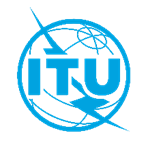 Международный союз электросвязиБюро стандартизации электросвязиМеждународный союз электросвязиБюро стандартизации электросвязиОсн.:Коллективное письмо 12/16 БСЭSG16/SC–	Администрациям Государств – Членов Союза–	Членам Сектора МСЭ-Т–	Ассоциированным членам МСЭ-Т, участвующим в работе 16-й Исследовательской комиссии–	Академическим организациям − Членам МСЭТел.:
Факс:
Эл. почта:
Веб-страница:+41 22 730 6805
+41 22 730 5853
tsbsg16@itu.int
https://www.itu.int/go/tsg16–	Администрациям Государств – Членов Союза–	Членам Сектора МСЭ-Т–	Ассоциированным членам МСЭ-Т, участвующим в работе 16-й Исследовательской комиссии–	Академическим организациям − Членам МСЭПредмет:Собрание 16-й Исследовательской комиссии МСЭ-Т, полностью виртуальное собрание, 17–28 января 2022 годаСобрание 16-й Исследовательской комиссии МСЭ-Т, полностью виртуальное собрание, 17–28 января 2022 года17 ноября 2021 г.–	Представление запросов на ввод субтитров и/или обеспечение сурдоперевода в режиме реального времени−	Представление вкладов Членов МСЭ-Т, для которых запрашивается письменный перевод17 декабря 2021 г.−	Регистрация (через онлайновую форму регистрации на домашней странице Исследовательской комиссии)4 января 2022 г.−	Представление вкладов членов МСЭ-T (с использованием опции "Непосредственное размещение документов")С уважением,Чхе Суб Ли, 
Директор Бюро 
стандартизации электросвязи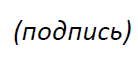  ИК16 МСЭ-T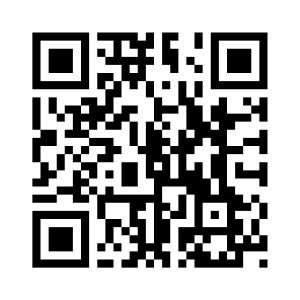 С уважением,Чхе Суб Ли, 
Директор Бюро 
стандартизации электросвязи#Agenda itemsOpening of meeting, meeting agenda, documentation, objectives and updatesApproval of previous SG16 and WP2/16 meeting reports (SG16-R28 to R32, R33 and R34)Status of texts consented, agreed, deleted and current list of Implementors' GuidesConsideration of texts for TAP Decision (TD533/Plen; SG16-R32 and R34; TSB Circulars 312 and 347)Updates concerning SG16 FGs, new Questions, new collaborative teamsFeedback and status reports on interim activities and collaboration mattersPromotion activities and workshopsPreparations for WTSA-20 (1-9 March 2022)Guidelines for the meeting of Working Parties and of Plenary QuestionIPR roll callReview and approval of meeting results, including update of SG16 work programmeFuture workDate and place of the next meeting of SG16MiscellaneousClosing of the meeting"P" stands for plenary. Planned time slots are: [1] 0800-0930; [2] 0945-1115; [3] 1130-1300; 
[4] 1315-1445; and [5] 1500-1630 hours (Geneva time).Question 1/16, which is allocated to the Plenary, will have sessions as needed during the meeting.Intermediate Working Party plenaries may be organized on Friday afternoon to wrap-up work of Questions that completed their sessions during the first week of the meeting. This would be announced in due time via the applicable SG16 mailing lists.ISO/IEC JTC1/SC29 MPEG is expected to meet 17-21 January 2022. ISO/IEC JTC1/SC29/WG1 (JPEG) is expected to meet 17-21 January 2022. SC29 will hold its plenary after the SG16 meeting, 
8-10 February 2022. All these meetings will be held online.The planned dates for the Joint Video Experts Team (JVET) meeting are 12-21 January 2022, subject to confirmation. See https://www.itu.int/go/jvet for final details closer to the meeting.